TERVETULOA LIIKUNNALLISILLE SYNTTÄREILLENI! 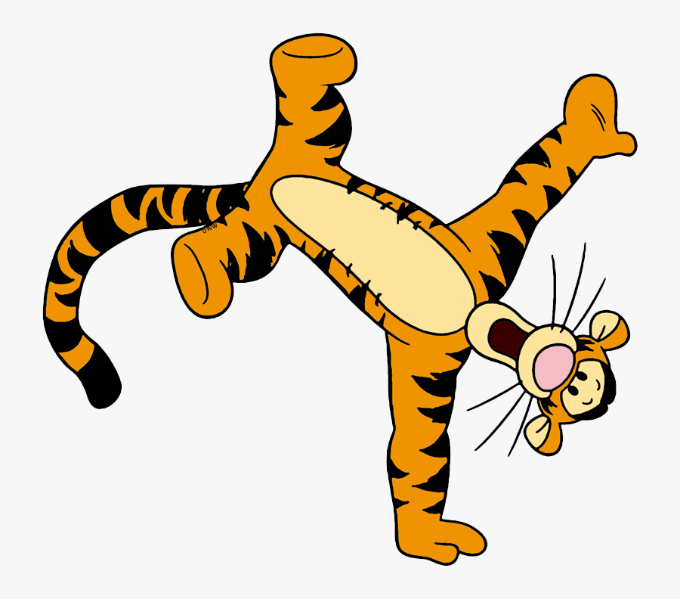 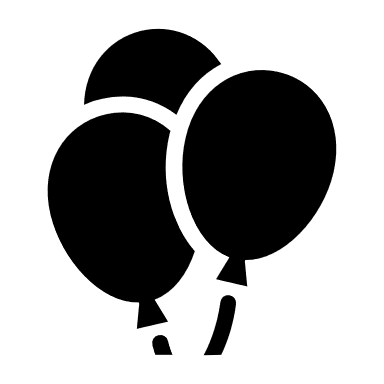 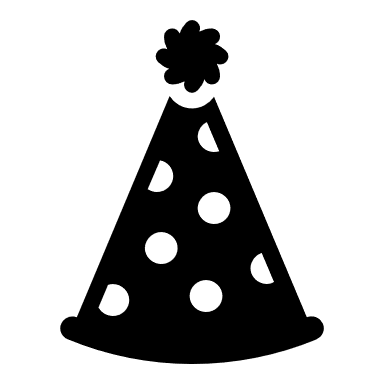 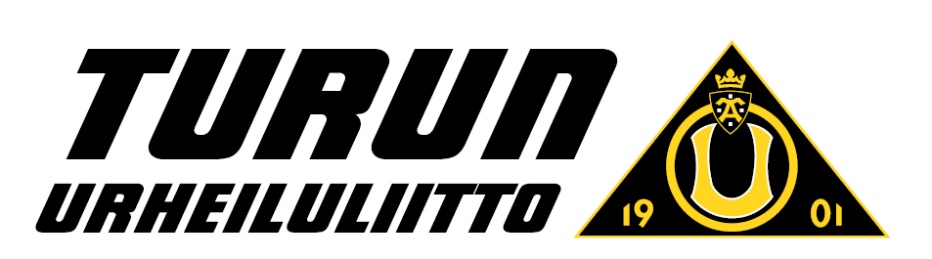 TERVETULOA LIIKUNNALLISILLE SYNTTÄREILLENI! 